ATZINUMS Nr. 22/11-3.7/201par atbilstību ugunsdrošības prasībāmAtzinums iesniegšanai derīgs sešus mēnešus.Atzinumu var apstrīdēt viena mēneša laikā no tā spēkā stāšanās dienas augstākstāvošai amatpersonai:Atzinumu saņēmu:2023. gada 23. oktobrisDOKUMENTS PARAKSTĪTS AR DROŠU ELEKTRONISKO PARAKSTU UN SATURLAIKA ZĪMOGU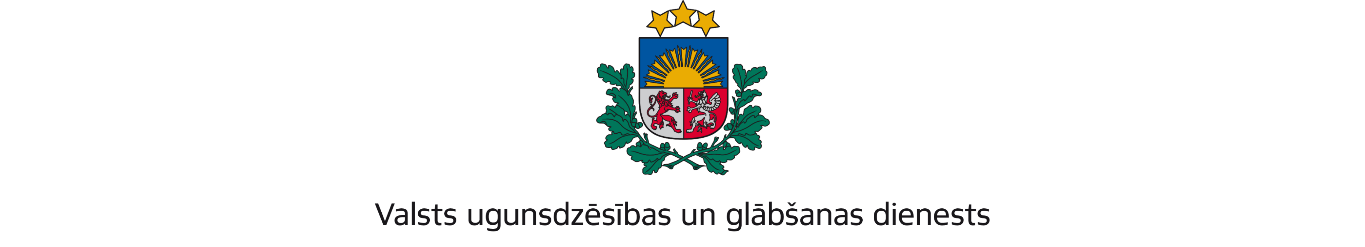 ZEMGALES REĢIONA PĀRVALDEDobeles iela 16, Jelgava, LV-3001; tālr.: 63037551; e – pasts: zemgale@vugd.gov.lv; www.vugd.gov.lvTukumsBiedrība “Avantis”(izdošanas vieta)(juridiskās personas nosaukums vai fiziskās personas vārds, uzvārds)23.10.2023.Reģ. Nr. 400080701114(datums)(juridiskās personas reģistrācijas numurs)Ainavas iela 4, Rīga(juridiskās vai fiziskās personas adrese)1.Apsekots: Kino parks Cinevilla(apsekoto būvju, ēku vai telpu nosaukums)2.Adrese: Vidusvecvagari, Slampes pagasts, Tukuma novads3.Īpašnieks (valdītājs): SIA “CINEVILLA STUDIO” Reģ. nr. 40003638487,(juridiskās personas nosaukums vai fiziskās personas vārds, uzvārds)Mazā kaiju iela 3-1, Rīga, LV-1048(juridiskās personas reģistrācijas numurs vai fiziskās personas kods; adrese)4.Iesniegtie dokumenti: Nometnes vadītājas Anetes Vancevičas apliecība Nr.OR 0000442023.gada 9.oktobra iesniegums (izsūtīts no nometnes.gov.lv)5.Apsekoto būvju, ēku vai telpu raksturojums: U3 ugunsnoturības pakāpe, ēka aprīkota ar automātisko ugunsgrēka atklāšanas un trauksmes signalizācijas sistēmu, nokomplektētas ar ugunsdzēsības aparātiem.6.Pārbaudes laikā konstatētie ugunsdrošības prasību pārkāpumi: netika konstatēti.7.Slēdziens: Kino parks Cinevilla atbilst ugunsdrošības prasībām un var tikt izmantots diennakts nometnes organizēšanai.8.Atzinums izsniegts saskaņā ar: Ministru kabineta 2009.gada 1.septembra noteikumuNr.981 „Bērnu nometņu organizēšanas un darbības kārtība” 8.5.apakšpunkta prasībām.(normatīvais akts un punkts saskaņā ar kuru izdots atzinums)9.Atzinumu paredzēts iesniegt: Valsts izglītības satura centram.(iestādes vai institūcijas nosaukums, kur paredzēts iesniegt atzinumu)Valsts ugunsdzēsības un glābšanas dienesta Zemgales reģiona brigādes komandierim, Dobeles ielā16, Jelgavā, LV-3001(amatpersonas amats un adrese)Valsts ugunsdzēsības un glābšanas dienesta Zemgales reģiona brigādes Ugunsdrošības uzraudzības un civilās aizsardzības nodaļas inspektors virsleitnants Jānis NoviksJānis Noviks(amatpersonas amats)(paraksts)(v. uzvārds)23.10.2023. nosūtīts elektroniski parakstīts dokuments uz e-pastu: anete_antrope@inbox.lv(juridiskās personas pārstāvja amats, vārds, uzvārds vai fiziskās personas vārds, uzvārds; vai atzīme par nosūtīšanu)(paraksts)